OSTERCAMP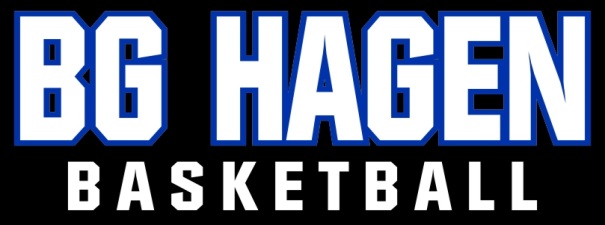 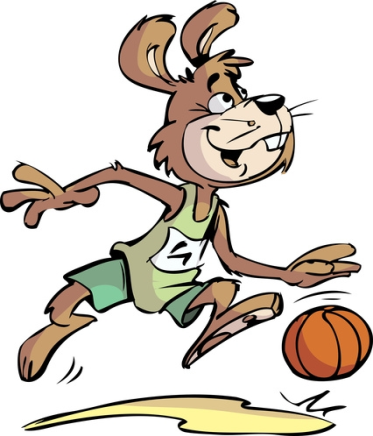 WANN UND WO: 		21.03.-24.03.2016	9.00-16.00 Uhr			 ( 24.3. bis 13 Uhr )Otto-Densch-Halle EilpePREIS:	75 € ( Geschwister-Kinder zweite Kind  65 € )Im Preis enthalten:4 Tage Training mit Trainern und Spielern der BG HagenBG Hagen Campshirt ( bitte  Größe angeben )Komplette Verpflegung ( Mittagessen, Getränke, Obst, Snacks )Campurkunde mit Campfoto als ErinnerungViele tolle Preise für die Gewinner verschiedener WettbewerbeJede Menge Spaß ………… Anmeldung:Name:							Geb.:Adresse:						T-Shirt Größe:		Telefon:						Email:Anmeldung per Post oder Email an:		Überweisung des Camp-Beitrags:BG Hagen / Fredi Rissmann			BG Hagen Stichwort: Ostercamp 2016Gut Schönfeld 8				Sparkasse Hagen58091 Hagen-Vorhalle   			Kto.-Nr.: 107 021 153 Tel: 02331 2046363 			IBAN:    DE26450500010107021153Fax:  02331 2046365Email: HVRissmann@aol.com 					 